Publicado en Marbella el 28/03/2017 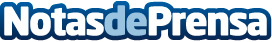 Entrevista a César Muñoz, enólogo y experto en vinos, creador de Magallanes y CienfuegosEn esta ocasión, Vinos Casa Santi tiene el placer de entrevistar al enólogo César Muñoz. Es interesante conocer sus recomendaciones, consejos y experiencias como experto y gran amante del vinoDatos de contacto:Luis Recio AguirreDpto. Comunicación y Marketing Vinos Casa Santi669 065 393Nota de prensa publicada en: https://www.notasdeprensa.es/entrevista-a-cesar-munoz-enologo-y-experto-en Categorias: Gastronomía Emprendedores Restauración Consumo http://www.notasdeprensa.es